Form No. 40-257: For Reporting Year (RY) 2025Contact List – Psychiatrists Report Tab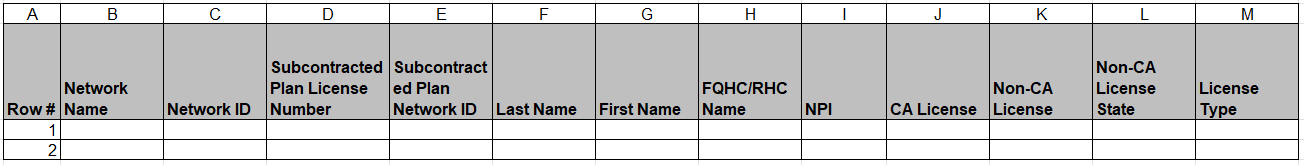 Continuation: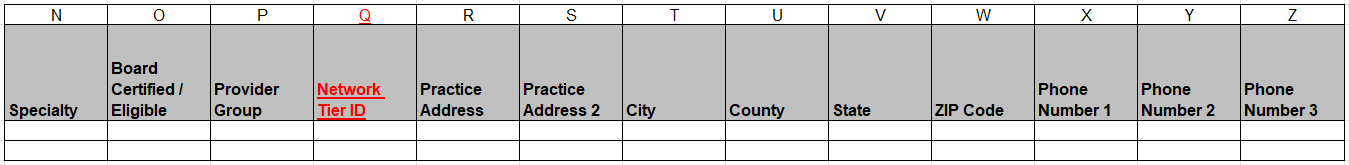 Continuation: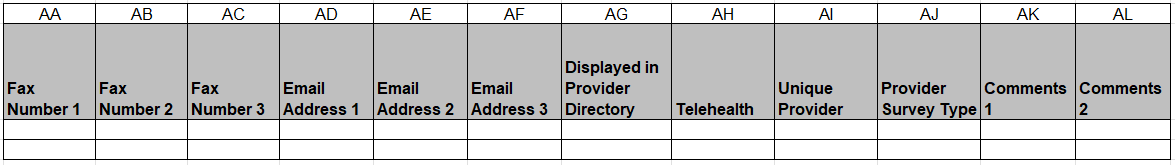 Summary of Changes:Contact List – Psychiatrists Report TabExcel Column ReferenceRY 2025 TA Report Form HeadingActionQNetwork Tier IDAdded Field and Field InstructionsRPractice AddressUpdated Field Instructions